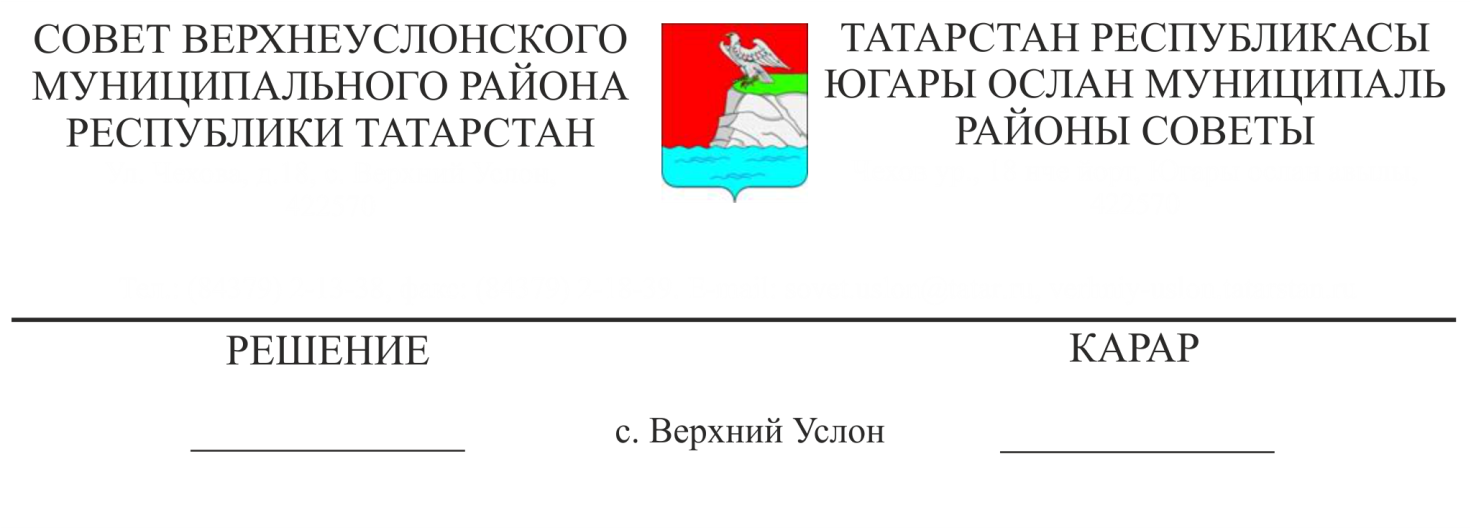 О проекте решения Совета Верхнеуслонского муниципального района Республики Татарстан «О внесении изменений и дополнений в Устав Верхнеуслонского муниципального района Республики Татарстан»Руководствуясь ст. 44 Федерального Закона «Об общих принципах организации местного самоуправления в Российской Федерации» и ст. 7 Закона Республики Татарстан «О местном самоуправлении в Республике Татарстан», статьями 15, 106-108 Устава   Верхнеуслонского муниципального района, 	Совет Верхнеуслонского муниципального района  решил:1. Одобрить проект решения Совета Верхнеуслонского муниципального района Республики Татарстан «О внесении изменений и дополнений в Устав Верхнеуслонского муниципального района Республики Татарстан», представленный Главой Верхнеуслонского муниципального района и руководителем Исполнительного комитета Верхнеуслонского муниципального района, принять его в первом чтении и продолжить работу над ним с учетом предложений, поправок и замечаний (Приложение № 1).2. Создать рабочую группу по приему, учету и рассмотрению поступающих предложений по изменениям и дополнениям в Устав Верхнеуслонского муниципального района в следующем составе:- Никитина Людмила Николаевна – председатель рабочей группы, руководитель аппарата Совета Верхнеуслонского муниципального района;-  Пичугина Надежда Валерьевна – секретарь рабочей группы, начальник отдела организационно-правовой и кадровой работы Совета Верхнеуслонского муниципального района;Члены рабочей группы:- Колесова Елена Евгеньевна – председатель Финансово-бюджетной Палаты Верхнеуслонского муниципального района;- Хурматуллина Лилия Ильфаровна – председатель Контрольно–счетной Палаты Верхнеуслонского муниципального района;-Бурдин Виктор Михайлович – глава Кильдеевского сельского поселения Верхнеуслонского муниципального района;3. Утвердить порядок учета предложений граждан к проекту решения Совета Верхнеуслонского муниципального района «О внесении изменений и дополнений в Устав Верхнеуслонского муниципального района Республики Татарстан» (Приложение № 2).4. Утвердить порядок участия граждан в обсуждении проекта решения Совета Верхнеуслонского муниципального района «О внесении изменений и дополнений в Устав Верхнеуслонского муниципального района Республики Татарстан» (Приложение № 3).	      5. Провести публичные слушания по проекту решения Совета Верхнеуслонского муниципального района «О внесении изменений  и дополнений в Устав  Верхнеуслонского муниципального района РТ»  27 декабря  2023 года в 10.00 в зале заседаний Совета Верхнеуслонского муниципального района по адресу: с. Верхний Услон ул. Чехова, дом. 18.6. Рабочей группе обобщить поступившие предложения жителей  Верхнеуслонского муниципального района и внести их на рассмотрение Совета Верхнеуслонского муниципального района.7. Настоящее решение разместить на официальном портале правовой информации Республики Татарстан, а также  на официальном сайте Верхнеуслонского муниципального района.         8. Контроль за исполнением настоящего решения возложить на постоянную  комиссию Совета Верхнеуслонского муниципального района по законности, правопорядку и регламенту. Председатель  Совета,Глава Верхнеуслонского муниципального района                                                М.Г. ЗиатдиновПриложение № 1 к Решению Совета Верхнеуслонского муниципального района от «___» декабря  2023 года № _____Изменения и дополнения в Устав Верхнеуслонского муниципального районаПодпункт 33 пункта 1 статьи 6 Устава изложить в следующей редакции:«33. организация и осуществление мероприятий межпоселенческого характера по работе с детьми и молодежью, участие в реализации молодежной политики, разработка и реализация мер по обеспечению и защите прав и законных интересов молодежи, разработка и реализация муниципальных программ по основным направлениям реализации молодежной политики, организация и осуществление мониторинга реализации молодежной политики»;Пункт 1 статьи 6 Устава дополнить подпунктом 40 следующего содержания:40) осуществление выявления объектов накопленного вреда окружающей среде и организация ликвидации такого вреда применительно к территориям, расположенным в границах земельных участков, находящихся в собственности муниципального района;3. Пункт 8 статьи 26 Устава дополнить абзацем следующего содержания:«Депутат Совета района освобождаются от ответственности за несоблюдение ограничений и запретов, требований о предотвращении или об урегулировании конфликта интересов и неисполнение обязанностей, установленных федеральными законами в целях противодействия коррупции, в случае, если несоблюдение таких ограничений, запретов и требований, а также неисполнение таких обязанностей признается следствием не зависящих от указанных лиц обстоятельств в порядке, предусмотренном частями 3 - 6 статьи 13 Федерального закона от 25 декабря 2008 года N 273-ФЗ "О противодействии коррупции"»;Статью 39 Устава дополнить абзацем следующего содержания: «Глава района освобождается от ответственности за несоблюдение ограничений и запретов, требований о предотвращении или об урегулировании конфликта интересов и неисполнение обязанностей, установленных федеральными законами в целях противодействия коррупции, в случае, если несоблюдение таких ограничений, запретов и требований, а также неисполнение таких обязанностей признается следствием не зависящих от него обстоятельств в порядке, предусмотренном частями 3 - 6 статьи 13 Федерального закона от 25 декабря 2008 года N 273-ФЗ "О противодействии коррупции"»;Статью 50 Устава дополнить пунктом 2.2. следующего содержания:«2.2. Руководитель Исполнительного комитета освобождается от ответственности за несоблюдение ограничений и запретов, требований о предотвращении или об урегулировании конфликта интересов и неисполнение обязанностей, установленных федеральными законами в целях противодействия коррупции, в случае, если несоблюдение таких ограничений, запретов и требований, а также неисполнение таких обязанностей признается следствием не зависящих от него обстоятельств в порядке, предусмотренном частями 3 - 6 статьи 13 Федерального закона от 25 декабря 2008 года N 273-ФЗ "О противодействии коррупции".»;В абзаце пятом статьи 58 Устава слова "должны быть проведены не позднее чем через один год со дня его создания" заменить словами "проводятся в сроки, предусмотренные законодательством о выборах и референдумах";Статью 76 Устава изложить в следующей редакции:«Статья 76. Вступление в силу и обнародование муниципальных правовых актов.1. Решения Совета района вступают в силу по истечении 10 дней со дня их подписания Главой Района, если иное не определено самим решением.Правовые акты Совета Района о налогах и сборах вступают в силу в соответствии с Налоговым кодексом Российской Федерации.Решения Совета Района о принятии Устава Района или внесении изменений и дополнений в настоящий Устав вступают в силу в порядке, установленном федеральным законом, настоящим Уставом.Правовые акты Главы Района, Руководителя Исполнительного комитета Района, иных должностных лиц местного самоуправления, соглашения, заключенные между органами местного самоуправления  вступают в силу со дня их подписания, если иное не установлено самими актами.3. Муниципальные правовые акты, затрагивающие права, свободы и обязанности человека и гражданина, муниципальные нормативные правовые акты, устанавливающие правовой статус организаций, учредителем которых выступает муниципальный район, а также соглашения, заключаемые между органами местного самоуправления вступают в силу после их официального обнародования.4. Каждый муниципальный правовой акт должен содержать его реквизиты: наименование, дату его подписания (для правовых актов, принятых Советом Района - также дату его принятия Советом Района), регистрационный номер, наименование должностного лица, подписавшего правовой акт.Решения Совета Района о бюджете района, об отчете, о его исполнении, об установлении местных налогов и сборов, Регламент Совета Района, иные нормативные правовые акты, принятые Советом Района, Главой Района, Руководителем Исполнительного комитета Района должны быть официально обнародованы в семидневный срок со дня их принятия, за исключением муниципальных правовых актов или их отдельных положений, содержащих сведения, распространение которых ограничено федеральным законом.Под обнародованием муниципального правового акта, в том числе соглашения, заключенного между органами местного самоуправления, понимается:1) официальное опубликование муниципального правового акта в районной газете «Волжская новь»;2) размещение муниципального правового акта в местах, доступных для неограниченного круга лиц (в помещениях государственных органов, органов местного самоуправления, государственных и муниципальных библиотек, других доступных для посещения местах);3) размещение муниципального правового акта на официальном сайте Верхнеуслонского муниципального района (verhniy-uslon.tatarstan.ru) в информационно-телекоммуникационной сети "Интернет";4) размещение муниципального правового акта на официальном портале правовой информации Республики Татарстан (pravo.tatarstan.ru) в информационно-телекоммуникационной сети "Интернет" ;Официальным опубликованием муниципального правового акта, в том числе соглашения, заключенного между органами местного самоуправления, считается первая публикация его полного текста районной газете «Волжская новь», или первое размещение его полного текста на официальном сайте Верхнеуслонского муниципального района (verhniy-uslon.tatarstan.ru) в информационно-телекоммуникационной сети "Интернет".В случае, если официальное опубликование муниципального правового акта, в том числе соглашения, заключенного между органами местного самоуправления, осуществляется на официальном сайте Верхнеуслонского муниципального района (verhniy-uslon.tatarstan.ru) в информационно-телекоммуникационной сети "Интернет" в соответствии с Федеральным законом от 9 февраля 2009 года N 8-ФЗ "Об обеспечении доступа к информации о деятельности государственных органов и органов местного самоуправления" обеспечивается создание одного или нескольких пунктов подключения к информационно-телекоммуникационной сети "Интернет" в местах, доступных для их использования неограниченным кругом лиц (в помещениях государственных органов, органов местного самоуправления, государственных и муниципальных библиотек, других доступных для посещения местах) без использования ими дополнительных технических средств».:Председатель  Совета,Глава Верхнеуслонского муниципального района                                                М.Г. ЗиатдиновПриложение № 2 к Решению Совета Верхнеуслонскогомуниципального районаот «___» _____  2023 года № ____ПОРЯДОК УЧЕТА ПРЕДЛОЖЕНИЙ ГРАЖДАН К ПРОЕКТУ РЕШЕНИЯ СОВЕТА ВЕРХНЕУСЛОНСКОГО МУНИЦИПАЛЬНОГО РАЙОНА «О ВНЕСЕНИИ ИЗМЕНЕНИЙ И ДОПОЛНЕНИЙ В УСТАВ  ВЕРХНЕУСЛОНСКОГО МУНИЦИПАЛЬНОГО РАЙОНА РЕСПУБЛИКИ ТАТАРСТАН»1.  Предложения к проекту Решения  Совета Верхнеуслонского муниципального района «О внесении изменений и дополнений в Устав  Верхнеуслонского муниципального района Республики Татарстан» вносятся до 25 декабря 3года в письменном виде с указанием Ф.И.О. и сведений о месте проживания автора. Предложения принимаются по адресу: 422570, село Верхний Услон, ул. Чехова, дом 18, Совет Верхнеуслонского муниципального района,  секретарь рабочей группы Пичугина Н.В. со дня размещения на официальном портале правовой информации Республики Татарстан, на официальном сайте Верхнеуслонского муниципального района  ежедневно с 8.00 до 16.00 кроме субботы и воскресенья.          Телефон для справок: 8 (84379) 2-18-36.Председатель  Совета,Глава Верхнеуслонского муниципального района                                                М.Г. ЗиатдиновПриложение № 3 к Решению Совета Верхнеуслонского муниципального района от «___» ______2023 года № _____ПОРЯДОК УЧАСТИЯ ГРАЖДАН В ОБСУЖДЕНИИ ПРОЕКТА РЕШЕНИЯ СОВЕТА ВЕРХНЕУСЛОНСКОГО МУНИЦИПАЛЬНОГО РАЙОНА «О ВНЕСЕНИИ ИЗМЕНЕНИЙ И ДОПОЛНЕНИЙ В УСТАВ   ВЕРХНЕУСЛОНСКОГО МУНИЦИПАЛЬНОГО РАЙОНА РЕСПУБЛИКИ ТАТАРСТАН»1.  Заявки на участие в публичных слушаниях с правом выступления подаются по адресу: 422570, Республика Татарстан, Верхнеуслонский муниципальный район, с. Верхний Услон, ул. Чехова д. 18 в Совет Верхнеуслонского муниципального района Пичугиной Н.В. лично или по почте (с пометкой на конверте «обсуждение Устава»).	    2. Участниками публичных слушаний с правом выступления для аргументации своих предложений являются жители Района, которые подали в Совет  Верхнеуслонского муниципального района РТ письменные заявления.	    3. Участниками публичных слушаний без права выступления на публичных слушаниях могут быть все заинтересованные жители Района.      4. Регистрация участников начинается за 30 минут до начала публичных слушаний.      5. Участники публичных слушаний с правом выступления приглашаются для аргументации своих предложений в порядке очередности в зависимости от времени подачи заявления.	   6. Выступления участников публичных слушаний должны быть не более 5 минут.      7.Участники публичных слушаний вправе задавать вопросы выступающим после окончания выступления с разрешения председательствующего.      8. Участники публичных слушаний не вправе вмешиваться в ход публичных слушаний, прерывать их и мешать их проведению.	   9. В случае нарушения порядка проведения участниками публичных слушаний председательствующий вправе потребовать их удаления из зала заседания.Председатель  Совета,Глава Верхнеуслонского муниципального района                                                М.Г. Зиатдинов